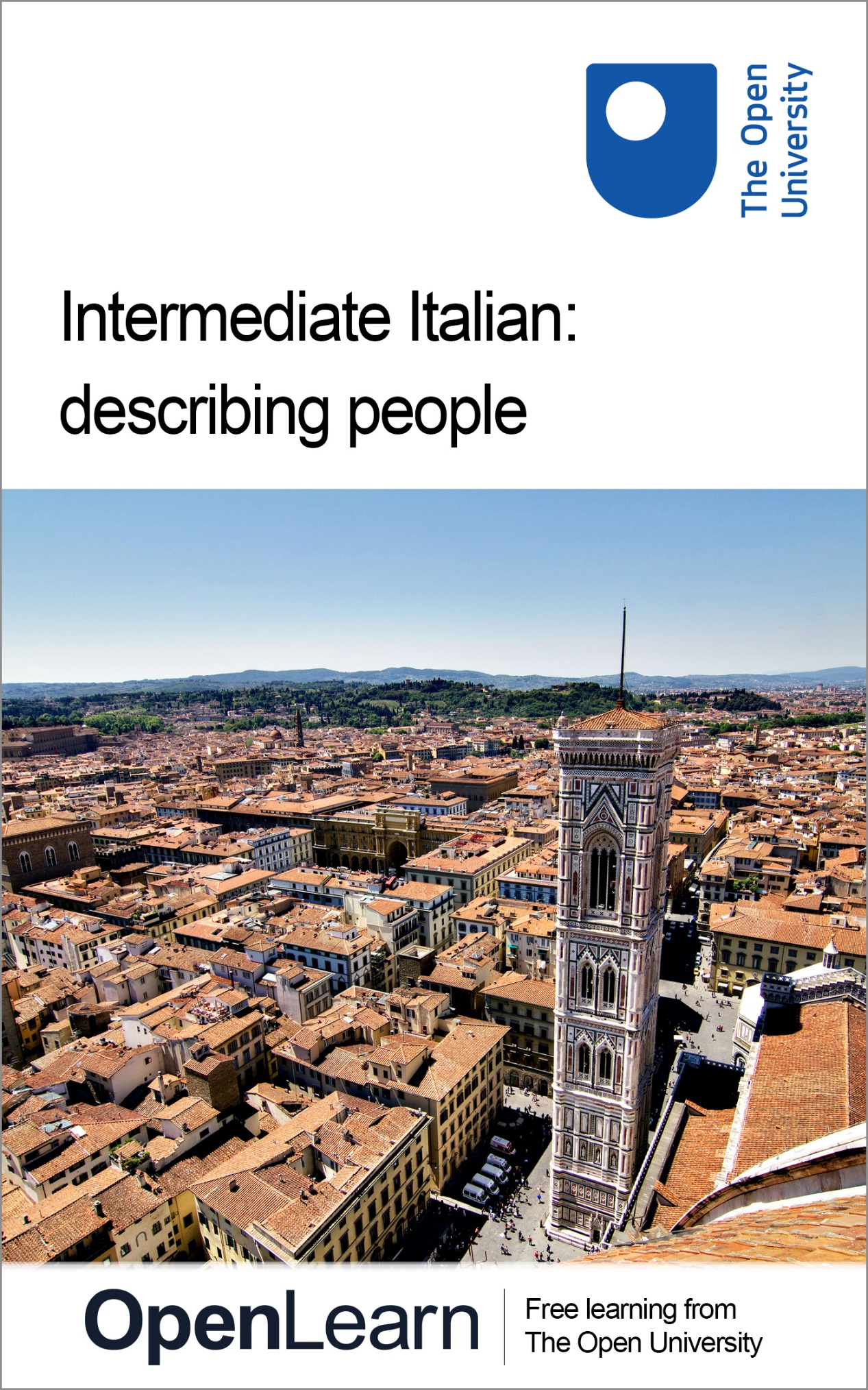 L150_1Intermediate Italian: describing peopleAbout this free courseThis free course is an adapted extract from the Open University course L150 Intermediate Italian: Vivace www.open.ac.uk/courses/modules/l150. This version of the content may include video, images and interactive content that may not be optimised for your device.You can experience this free course as it was originally designed on OpenLearn, the home of free learning from The Open University – www.open.edu/openlearn/languages/intermediate-italian-describing-people/content-section-0There you’ll also be able to track your progress via your activity record, which you can use to demonstrate your learning.Copyright © 2016 The Open UniversityIntellectual propertyUnless otherwise stated, this resource is released under the terms of the Creative Commons Licence v4.0 http://creativecommons.org/licenses/by-nc-sa/4.0/deed.en_GB. Within that The Open University interprets this licence in the following way: www.open.edu/openlearn/about-openlearn/frequently-asked-questions-on-openlearn. Copyright and rights falling outside the terms of the Creative Commons Licence are retained or controlled by The Open University. Please read the full text before using any of the content. We believe the primary barrier to accessing high-quality educational experiences is cost, which is why we aim to publish as much free content as possible under an open licence. If it proves difficult to release content under our preferred Creative Commons licence (e.g. because we can’t afford or gain the clearances or find suitable alternatives), we will still release the materials for free under a personal end-user licence. This is because the learning experience will always be the same high quality offering and that should always be seen as positive – even if at times the licensing is different to Creative Commons. When using the content you must attribute us (The Open University) (the OU) and any identified author in accordance with the terms of the Creative Commons Licence. The Acknowledgements section is used to list, amongst other things, third party (Proprietary), licensed content which is not subject to Creative Commons licensing. Proprietary content must be used (retained) intact and in context to the content at all times. The Acknowledgements section is also used to bring to your attention any other Special Restrictions which may apply to the content. For example there may be times when the Creative Commons Non-Commercial Sharealike licence does not apply to any of the content even if owned by us (The Open University). In these instances, unless stated otherwise, the content may be used for personal and non-commercial use. We have also identified as Proprietary other material included in the content which is not subject to Creative Commons Licence. These are OU logos, trading names and may extend to certain photographic and video images and sound recordings and any other material as may be brought to your attention. Unauthorised use of any of the content may constitute a breach of the terms and conditions and/or intellectual property laws.We reserve the right to alter, amend or bring to an end any terms and conditions provided here without notice.All rights falling outside the terms of the Creative Commons licence are retained or controlled by The Open University.Head of Intellectual Property, The Open University978-1-4730-2112-9 (.kdl) 978-1-4730-2111-2 (.epub)ContentsIntroductionLearning outcomes1  Physical appearanceDescribing people's facesDescribing physical characteristicsUnderstanding spoken physical descriptionsForming physical descriptionsPractising describing peopleListening to descriptions2  ComparingComparing people using più … di or meno … di Comparing two people using come or quantoPractising comparing people3  PersonalityListening to descriptionsDescribing someone’s personalityUnderstanding written descriptionsPractising describing peopleUseful adjectives for describing people4  Literary descriptionNatalia GinzburgScan-reading a textChecking meaningDetailed readingOppositesWriting a description yourselfConclusionTake the next stepReferencesAcknowledgementsSolutionsIntroductionIn this free course, Intermediate Italian: describing people, you will learn vocabulary relating to physical description and personality, and practise describing and comparing people. You will also find out about the Italian author Natalia Ginzburg and have the opportunity to read an extract from one of her novels. Listening to Italian speakers describing people will enable you to practise listening skills and improve your pronunciation. This OpenLearn course is an adapted extract from the Open University course L150 Intermediate Italian: Vivace. An activity in this course uses an audio-recording tool. This may not work correctly in the Safari browser on Apple Mac computers. Please try another browser such as Google Chrome to run this. Learning outcomesAfter studying this course, you should be able to:describe people’s physical appearance and personalitymake comparisons using come / quanto and più di / meno diuse reading skills in Italianimagine a character and write a short description of them.1  Physical appearanceIn this section you will work on describing people’s physical appearance in Italian.Start of Figure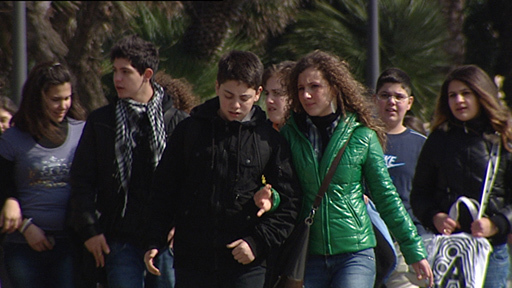 Figure 1View description - Figure 1End of FigureDescribing people's facesIn this first activity you will work on the vocabulary and structures you will need to use in order to describe people.Start of ActivityAttività 1Step 1Start of QuestionListen and repeat.Ascoltate e ripetete.Start of Media ContentAudio content is not available in this format.View transcript - Uncaptioned interactive contentEnd of Media ContentEnd of QuestionStep 2Start of QuestionMatch these words to the correct part of the face.Abbinate le parole alla parte del viso a cui si riferiscono.Start of Figure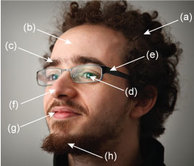 Figure 2View description - Figure 2End of FigureEnd of Question(a)(b)(c)(d)(e)(f)(g)(h)la fronte la barbail nasoi capelligli occhialigli occhi la boccail sopracciglioView answer - Step 2End of ActivityDescribing physical characteristicsIn this activity you will work on the vocabulary and structures you will need for describing people, and practise the vocabulary you have just learned. Start of ActivityAttività 2Start of QuestionLook at the image and decide whether the statements are true, false or whether the drawing does not provide the necessary information to understand if they are true or false. Guardate l’immagine e decidete se le affermazioni sono vere, false o se il disegno non dà le informazioni necessarie per capire se sono vere o false.Start of Figure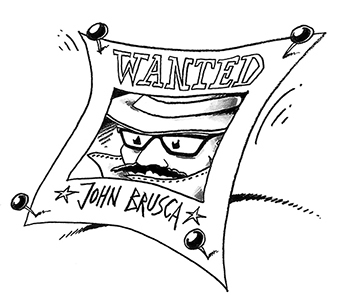 Figure 3View description - Figure 3End of Figure1 John ha i capelli ricci.End of QuestionVeroFalsoForseView answer - PartStart of Question2 Ha i baffi.End of QuestionVeroFalsoForseView answer - PartStart of Question3 Ha la barba.End of QuestionVeroFalsoForseView answer - PartStart of Question4 Non porta gli occhiali.End of QuestionVeroFalsoForseView answer - PartStart of Question5 Ha i baffi biondi.End of QuestionVeroFalsoForseView answer - PartStart of Question6 Ha gli occhi neri.End of QuestionVeroFalsoForseView answer - PartStart of Question7 È molto grasso.End of QuestionVeroFalsoForseView answer - PartEnd of ActivityStart of BoxBox 1 Describing physical characteristicsTo describe someone’s physical characteristics, you generally use the verb essere with an appropriate adjective (or adjectives). Start of QuoteMarco è calvo.Marco is bald.End of QuoteStart of QuoteGiovanni è grosso. Giovanni is big.End of QuoteStart of QuoteTeresa è magra. Teresa is slim.End of QuoteStart of QuoteSara è attraente e sportiva.Sara is attractive and sporty.End of QuoteStart of QuoteEnd of QuoteTo describe someone’s physical characteristics you can also use avere followed by a noun. Start of QuoteDario ha la barba e i baffi. Dario has a beard and a moustache.End of QuoteStart of QuoteStefania ha gli occhi castani. Stefania has brown eyes.End of QuoteFinally, to describe what someone is wearing, use portare followed by a noun. Start of QuoteRenzo porta spesso una giacca verde. Renzo often wears a green jacket.End of QuoteStart of QuoteDario porta gli occhiali. Dario wears glasses.End of QuoteStart of QuoteSofia porta sempre i capelli raccolti. Sofia always has her hair tied back.End of QuoteEnd of BoxUnderstanding spoken physical descriptionsIn this activity you will practise your listening skills.Start of ActivityAttività 3 Start of QuestionListen to the following audio clip, in which five students taking part in an online lesson describe themselves to the rest of the class. Match each person's name to the appropriate lettered drawing, according to the description given. Ascoltate l’audio e abbinate ciascuna persona al disegno corrispondente.Start of Figure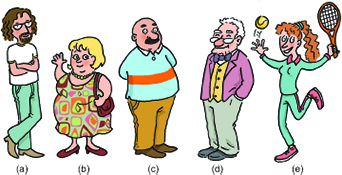 Figure 4View description - Figure 4End of FigureStart of Media ContentAudio content is not available in this format.View transcript - Uncaptioned interactive contentEnd of Media ContentEnd of Question(a)(b)(c)(d)(e)LuisellaLucianaLucaGuidoAldoView answer - Attività 3 End of ActivityIn the next activity, you will continue working on useful vocabulary for describing physical appearance and will learn some colloquial expressions. Start of ActivityAttività 4Start of QuestionMarina is a tour guide, but today there is an extra person in her group of tourists, someone freeloading on the excursion! Read the descriptions of the participants and match them to the pictures to find which person is not described – that's the intruder! Marina fa la guida turistica. Nel suo gruppo di turisti c’è una persona in più, un intruso! Leggete le descrizioni dei partecipanti alla visita turistica, abbinatele alle immagini corrispondenti e scoprite l’intruso.Start of Figure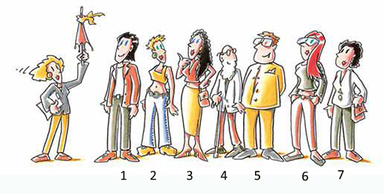 Figure 5View description - Figure 5End of FigureÈ alta, magra e molto bella. Ha i capelli neri, lunghi e ricci e gli occhi azzurri.È alto, un po’ grasso, ha i capelli e gli occhi castani e porta gli occhiali. Non è molto giovane ed è sempre elegante.È giovane, abbastanza alta, né magra né grassa, ha i capelli corti, biondi e gli occhi verdi. Porta quasi sempre i jeans.È una persona anziana, bassa, magra e calva. Ha la barba e gli occhiali.Non è né alta né bassa, abbastanza magra, ha i capelli neri, non è più giovane, ma ancora molto sportiva.È alto, magro, sportivo e attraente. Ha i capelli neri non molto corti e gli occhi azzurri.Questo/questa dev’essere l’intruso/l’intrusa!End of Question1234567(g)(f)(e)(d)(c)(b)(a)View answer - PartStart of QuestionWho is the intruder?End of QuestionProvide your answer... View answer - PartEnd of ActivityStart of QuoteVocabolariocalvo, -a   baldné... né   neither ... norl'intruso, -a   intruderEnd of QuoteStart of ActivityStart of QuestionNow describe the intruder in a sentence.End of QuestionProvide your answer... View answer - ActivityEnd of ActivityForming physical descriptionsIn this activity you will continue practising vocabulary and structures you need for describing people.Start of ActivityAttività 5Start of QuestionChoose the correct sentence start to go with the sentence ending shown first.Completate le frasi scegliendo l'inizio corretto fra quelli proposti.1 ... alto.End of Questiona. Marco porta b. Marco ha c. Maria è d. Maria fa e. Marco è View answer - PartStart of Question2 ... la barba.Select one:End of Questiona. Marco indossa b. Maria è c. Marco è d. Maria fa e. Marco ha View answer - PartStart of Question3… gli occhiali. Select one:End of Questiona. Maria è b. Maria fa c. Marco è d. Marco portaView answer - PartStart of Question4… gli occhi castano scuro.Select one:End of Questiona. Marco è b. Marco ha c. Maria fa d. Marco porta e. Maria èView answer - PartStart of Question5… 65 anni.Select one:End of Questiona. Maria èb. Marco è c. Marco porta d. Marco ha e. Maria fa View answer - PartStart of Question6… timida.Select one:End of Questiona. Maria fa b. Maria è c. Marco ha d. Marco porta e. Marco èView answer - PartStart of Question7… rumeno.Select one:End of Questiona. Maria è b. Maria fac. Marco portad. Marco èe. Marco haView answer - PartStart of Question8… i baffi.Select one:End of Questiona. Marco indossa b. Marco ha c. Marco è d. Maria fa e. Maria è View answer - PartStart of Question9… bassa.Select one:End of Questiona. Maria è b. Marco ha c. Marco porta d. Marco è e. Maria fa View answer - PartEnd of ActivityPractising describing peopleIn this activity you will practise your spoken and written skills.Start of Figure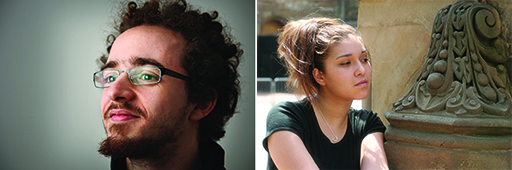 Figure 6End of FigureStart of ActivityAttività 6Start of QuestionLook at the two images in Figure 6 and for each one write a short description. Record yourself saying it.Guardate le due immagini e per ciascuna scrivete una breve descrizione, poi registratevi.End of QuestionProvide your answer... View answer - Attività 6End of ActivityListening to descriptionsIn this activity you will listen to two people describing someone else.Start of ActivityAttività 7Start of QuestionListen and select the correct answer.Ascoltate e selezionate la risposta corretta.1Start of Media ContentAudio content is not available in this format.View transcript - Uncaptioned interactive contentEnd of Media ContentHow does Marina describe Paolo, her father?End of QuestionHe is lively, happy and has fair hair.He is tall and has fair hair.He is tall, lively, cheerful and has fair hair.He is tall, cheerful and has fair hair.View answer - Part2Start of QuestionStart of Media ContentAudio content is not available in this format.View transcript - Uncaptioned interactive contentEnd of Media ContentHow does Renata describe Simone?End of QuestionHe is tall, thin and sporty.He is thin, lively and sporty.He is tall, lively and sporty.View answer - PartEnd of Activity2  ComparingIn this section you learn how to compare people’s physical appearance. Comparing people using più … di or meno … di In this activity you will practise comparing two people using più … di or meno … di.Start of ActivityAttività 8Start of QuestionLook at each pair of photos and complete the statements using più or meno. Guardate ogni paio di foto e completate le descrizioni utilizzando ‘più di’ o ‘meno di'.End of QuestionStart of QuestionStart of Figure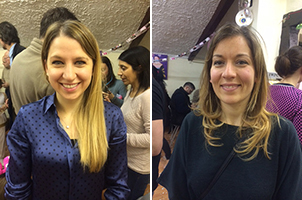 Figure 7 Emma and GiorgiaEnd of Figure1 Emma è _______ bionda di Giorgia.End of QuestionmenopiùView answer - PartStart of Question2 I capelli di Giorgia sono _______ lisci dei capelli di Emma.End of QuestionpiùmenoView answer - PartStart of Question3 Gli occhi di Giorgia sono _______ scuri degli occhi di Emma.End of QuestionmenopiùView answer - PartStart of QuestionStart of Figure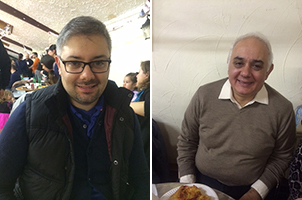 Figure 8 Alessandro and GiuseppeEnd of Figure4 Alessandro è _______ giovane di Giuseppe.End of QuestionpiùmenoView answer - PartStart of Question5 Alessandro è _______ elegante di Giuseppe.End of QuestionpiùmenoView answer - PartStart of Question6 Alessandro è_______ calvo di Giuseppe.End of QuestionmenopiùView answer - PartStart of QuestionStart of Figure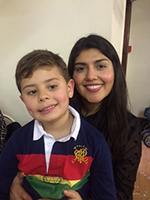 Figure 9 Matteo e PatriziaEnd of Figure7 La maglietta di Matteo è _______ colorata della maglietta di Patrizia.End of QuestionpiùmenoView answer - PartStart of Question8 I capelli di Patrizia sono _______ scuri dei capelli di Matteo.End of QuestionmenopiùView answer - PartStart of Question9 La bocca di Matteo è _______ aperta della bocca di Patrizia.End of QuestionmenopiùView answer - PartEnd of ActivityStart of BoxBox 2 Making comparisons using più / meno diTo compare one person (or thing) with another, you can use più / meno with an adjective, followed by di. Start of QuoteEmma è più bionda di Giorgia. Emma is blonder than Giorgia.Dario è più alto di Luca.Dario is taller than Luca.Carlo è meno generoso di Ferdinando. Carlo is less generous than Ferdinando.I capelli di Giorgia sono più corti di quelli di Emma.Giorgia's hair is shorter than Emma's.End of QuoteEnd of BoxComparing two people using come or quantoIn this activity you continue practising comparing people, using the expressions come or quanto. First read the following explanation.Start of BoxBox 3 Making comparisons using come / quantoTo compare two objects or people of equal qualities, you can use come or quantoStart of QuoteSimone è alto come me. Simone is as tall as me. Questa gonna è stretta quanto l’altra.This skirt is as tight as the other one.End of QuoteTo compare two adjectives referring to the same noun, you can use ‘tanto + adjective … quanto + adjective’. Start of QuoteQuesto vestito è tanto comodo quanto elegante.This dress is as comfortable as it is elegant / smart. (This is a rather literary way of saying ‘This dress is both comfortable and elegant / smart.’) End of QuoteStart of QuoteLa notte era tanto oscura quanto silenziosa.Valeria è tanto bella quanto antipatica!End of QuoteThe construction can also be used to compare two adverbs. Start of QuoteCarlo scrive tanto velocemente quanto accuratamente.In this context, tanto and quanto are invariable (i.e. do not change their ending). End of QuoteEnd of BoxStart of ActivityAttività 9Start of QuestionScrivete due frasi per ogni coppia di personaggi come nell'esempio. Usate 'come' nella prima frase e 'quanto' nella seconda frase. Write two sentences for each couple of characters as in the example. Use come in the first sentence and quanta in the second sentence. Start of BoxEsempioCarlos, organizzatoElisa, organizzataCarlos e organizzato come Elisa.   or   Carlos e organizzato quanto Elisa.End of BoxStart of Box1Aida, alta 1.63Massimo, alto 1.63End of BoxEnd of QuestionProvide your answer... View answer - PartStart of QuestionStart of Box2Werner, magroLuca, magroEnd of BoxEnd of QuestionProvide your answer... View answer - PartStart of QuestionStart of Box3Maria, bellaFiorella, bellaEnd of BoxEnd of QuestionProvide your answer... View answer - PartStart of QuestionStart of Box4Ionut, estroversoRoberto, estroversoEnd of BoxEnd of QuestionProvide your answer... View answer - PartStart of QuestionStart of Box5Stella, intelligenteUmberto, intelligenteEnd of BoxEnd of QuestionProvide your answer... View answer - PartStart of QuestionStart of Box6Katia, impazienteMarta, impazienteEnd of BoxEnd of QuestionProvide your answer... View answer - PartStart of QuestionStart of Box7Alfonso, attraenteMatteo, attraenteEnd of BoxEnd of QuestionProvide your answer... View answer - PartEnd of ActivityPractising comparing peopleIn this activity you will practise your writing skills and continue practising comparing two people.Start of ActivityAttività 10Start of QuestionLook at the characters and compare them. In what ways are they similar? Write at least five sentences.Guardate i sei personaggi e confrontateli: in che cosa sono simili? Scrivete almeno cinque frasi.Start of Figure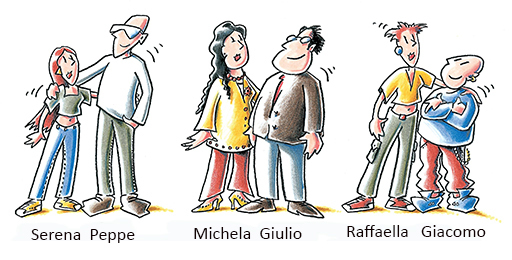 Figure 10View description - Figure 10End of FigureStart of BoxEsempioGiulio è alto come Michela.orGiulio è alto quanto Michela.End of BoxEnd of QuestionProvide your answer... View answer - Attività 10End of Activity3  PersonalityHow do say someone is lively or shy or clever...? In this section you will learn how to describe someone’s personality. Listening to descriptionsIn the following activity you will listen to someone talking about someone else.Start of ActivityAttività 11Start of QuestionListen and select the correct answerAscoltate l’audio e selezionate la risposta correttaStart of Media ContentAudio content is not available in this format.View transcript - Uncaptioned interactive contentEnd of Media ContentEnd of QuestionShe is very intelligent, but a bit shy and too sensitive.She is very intelligent, but rather shy and too sensitive.She is rather intelligent, but too shy and a bit sensible.View answer - Attività 11End of ActivityDescribing someone’s personalityIn this activity you will work on useful vocabulary and expressions to describe someone’s personality.Start of ActivityAttività 12Start of QuestionMatch each word below within the definition it suits best.Abbinate il testo sulla sinistra all’aggettivo corrispondente sulla destra.End of Questionuna persona che sa tutto di tutti e passa le giornate a parlare degli altriuna persona che ha una grande culturauna persona molto attiva e sportivauna persona che si concentra e fa le cose con curauna persona che è molto aperta e comunicativauna persona che offre agli altriuna persona che ama stare in compagnia, ha molti amici e una vita sociale molto intensauna persona che ama parlare tantouna persona che vuole sapere tutto di tuttiuna persona che è pronta ad aiutaresocievolepettegolo/ageneroso/aestroverso/adisponibiledinamico/acurioso/acolto/achiaccherone/aattento/aView answer - Attività 12End of ActivityUnderstanding written descriptionsIn this activity you will practise your reading skill with the help of some useful strategies.Start of ActivityAttività 13Start of QuestionSara writes a diary entry every evening. Read the following page from her diary and answer the questions briefly in your own words. Sara ogni sera scrive una pagina di diario. Leggete il seguente testo tratto dal suo diario e rispondete brevemente e con parole vostre alle domande.Start of Figure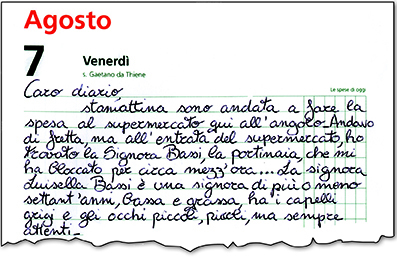 Figure 11View description - Figure 11End of FigureStart of QuoteCaro diario,Stamattina sono andata a fare la spesa al supermercato qui all’angolo. Andavo di fretta, ma all’entrata del supermercato, ho trovato la signora Bassi, la portinaia, che mi ha bloccato per circa mezz’ora… La signora Luisella Bassi è una signora di più o meno settant’anni, bassa e grassa, ha i capelli grigi e gli occhi piccoli, piccoli, ma sempre attenti.È la pettegola del quartiere: sa tutto di tutti e passa le giornate in portineria a parlare degli altri. È terribilmente curiosa. Incontrarla quando si ha fretta è una tragedia perché parla per ore!Lasciata la signora, ho fatto la spesa e ho passato l’intera giornata a cucinare. Domani vengono a cena dei carissimi amici: Alì e Federica con il piccolo Leo, Simone con il suo nuovo fidanzato Riccardo e mia sorella Clara. Ti ho mai parlato di loro, diario?Alì è un ricercatore marocchino, ha fatto un dottorato in Italia dove ha conosciuto Federica, una mia amica d’infanzia. Vivono insieme da nove anni e hanno un bimbo di sei, Leo, che fa la prima elementare.Sono simpatici, allegri, molto generosi e sempre disponibili. Simone, un altro amico d’infanzia, ci vuole presentare Riccardo; sono insieme da ormai quattro mesi. Simone dice che Riccardo è un ragazzo molto intelligente e socievole, fa il giornalista e ha sempre qualche aneddoto da raccontare… proprio come Simone!Come descrivere mia sorella Clara… è una persona molto estroversa e dinamica. Fa mille sport, ha molti amici e una vita sociale molto intensa. Ha molti corteggiatori perché oltre ad essere interessante e colta, è anche molto bella.Faccio una pasta alla carbonara come primo e un pollo arrosto con patate e verdure come secondo. Speriamo di non bruciare tutto!Domani ti racconto com’è andata la cena.Buona notte, diario.SaraEnd of QuoteEnd of QuestionStart of Question1 Chi è la signora Bassi?End of QuestionProvide your answer... View answer - PartStart of Question2 Come viene descritta fisicamente e in quanto a carattere?End of QuestionProvide your answer... View answer - PartStart of Question3 Chi sono Alì, Federica e Leo e che cosa fanno?End of QuestionProvide your answer... View answer - PartStart of Question4 Come sono Alì e Federica?End of QuestionProvide your answer... View answer - PartStart of Question5 Chi sono Simone e Riccardo?End of QuestionProvide your answer... View answer - PartStart of Question6 Com’è Riccardo secondo Simone?End of QuestionProvide your answer... View answer - PartStart of Question7 Com’è Clara in termini di personalità e aspetto fisico?End of QuestionProvide your answer... View answer - PartStart of Question8 Che cosa ha fatto Sara oggi e che cosa fa domani?End of QuestionProvide your answer... View answer - PartEnd of ActivityStart of BoxBox 4 Similar-looking words in the two languagesWhen you read a text for the first time, it’s a good idea to start by focusing on the words you know and try and get the gist of the meaning. By looking closely you can often find clues to help work out words you have not come across before. 'Cognates' are a help: these are words which look similar to words in English. For example, in the text you have just read, supermercato means ‘supermarket’, generosi means ‘generous’ and aneddoto means ‘anecdote’. Many European languages have words with common origins which are similar in spelling and meaning. You can't rely on these similar-looking words always meaning the same in both language, though. Occasionally you may be caught out by ‘false friends’ (falsi amici) – words that look similar but have different meanings. An example of one is the word argomento which means ‘subject’, 'matter' or 'topic', not ‘argument’, although it can mean an intellectual ‘argument’ or line of thought. ‘Library’ and libreria (‘bookshop’) are clearly false friends. You would be right, however, to assume that these words are related linguistically and share the same origin. So cognates might provide clues or links to the meaning but may not be a correct and usable translation. End of BoxPractising describing peopleIn this activity you will practise your writing and speaking skills.Start of ActivityAttività 14Start of QuestionMrs Bassi is a bit of a caricature. Imagine a busybody and chatterbox like her and describe his/ her physical aspect and personality. You might like to record yourself saying it, and listen to your recording. (About 100 words) La signora Bassi è un po’ una caricatura. Immaginate una persona chiacchierona e pettegola come lei. Descrivete il suo aspetto fisico ed il suo carattere (aspetti positivi e negativi). (Massimo 100 parole)Start of Figure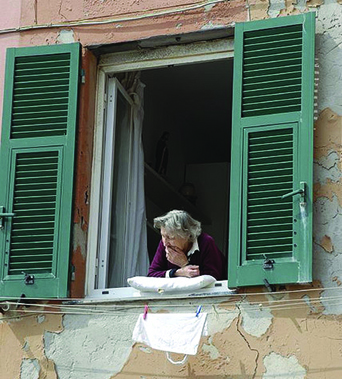 Figure 12View description - Figure 12End of FigureEnd of QuestionAudio content is not available in this format.View transcript - Uncaptioned model voice recordingView answer - PartStart of QuestionEnd of QuestionProvide your answer... End of ActivityUseful adjectives for describing peopleIn this activity, you will look at some useful adjectives.Start of ActivityAttività 15Start of QuestionStart of Figure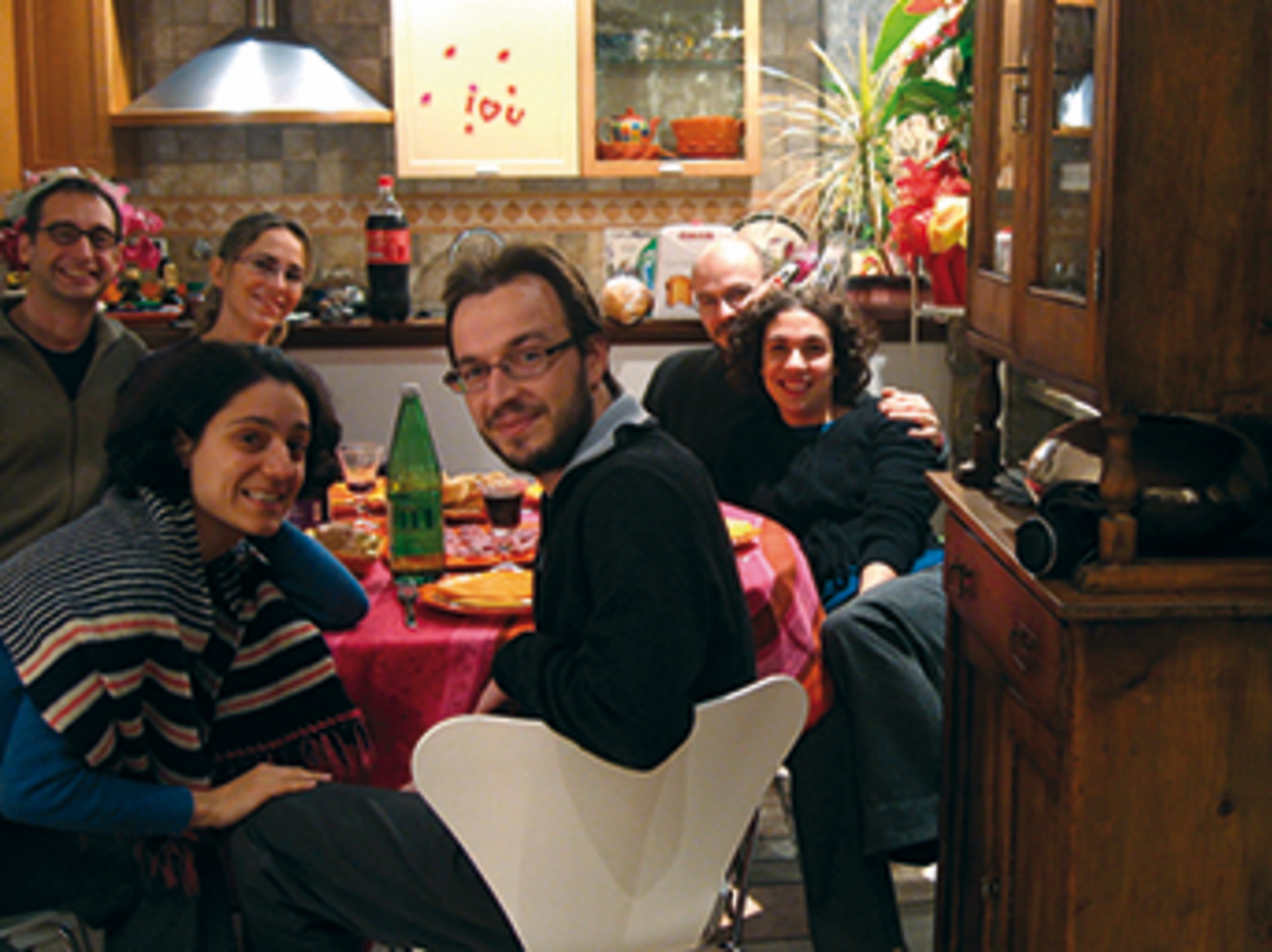 Figure 13View description - Figure 13End of FigureDuring the meal Sara has arranged, she and her friends talk about some mutual friends. Complete the sentences by giving the opposite of the adjectives in bold. Durante la cena, Sara, Alì, Federica, Simone, Riccardo e Clara parlano di amici in comune. Completate le frasi con il contrario dell’aggettivo sottolineato.Start of Media ContentInteractive content is not available in this format.End of Media ContentEnd of QuestionEnd of Activity4  Literary descriptionYou now move on to more elaborate descriptions of people, as found in stories and novels.Natalia GinzburgDescription is an essential part of a narrative text, since it not only introduces the setting to the reader but also introduces characters and events. You will soon be reading a short descriptive extract from a literary text by Natalia Ginzburg. Start of BoxNatalia GinzburgStart of Figure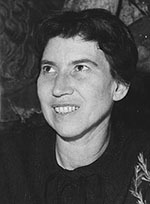 Figure 14View description - Figure 14End of FigureNatalia Ginzburg was born Natalia Levi in Palermo in 1916. Her father’s family was Jewish and her mother’s was Catholic, but she was brought up an atheist. In 1919 the family moved to Turin, where the Levi household became a meeting place for many intellectuals who opposed Mussolini. Natalia studied at the University of Turin. In 1938 she married the political activist Leone Ginzburg. The Ginzburgs spent some years in Abruzzo, where Leone was sent into exile for political reasons, though they both went to Rome secretly to edit an anti-Fascist newspaper. Ginzburg’s first novel was published under a pseudonym because of the race laws. Leone Ginzburg was arrested and killed by the Fascists in 1944 and in the 1950s Natalia remarried and returned to Rome, where she began her most prolific period of writing. Among her best-known works are Lessico famigliare (1963), an account of her childhood through her family’s sayings and phrases, and the play Ti ho sposato per allegria (1965). Ginzburg wrote about her personal experiences in a fictionalised form and many of her works are based on memories of her childhood and youth in Turin. She died on 7 October 1991. End of BoxFirst of all, you can do some vocabulary work to prepare you for the reading activity coming up next.Start of ActivityAttività 16Start of QuestionRead the following expressions (which occur in the next activity) and match them to the corresponding drawings.Leggete le seguenti parole e abbinatele alle immagini corrispondenti.End of Question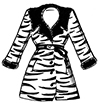 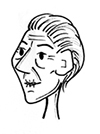 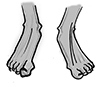 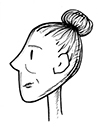 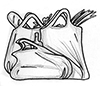 Le sacche della spesa.La Zezé ha i piedi ossuti.Ha un impermeabile finta tigre.Con le occhiaie e le rughe.Con i capelli puntati in cima alla testa.View answer - Attività 16End of ActivityScan-reading a textIn this activity you will read an extract from Natalia Ginzburg's novel La città e la casa, looking for specific vocabulary or expressions used to describe people. Start of ActivityAttività 17Start of QuestionScan-read the following text and complete the table below it using expressions you found in the text or other expressions you have learned. Leggete il testo di nuovo e completate la tabella qui sotto usando parole tratte dal testo e altre parole che conoscete.Start of QuoteLa Zezé è nera, panciuta, larga di fianchi e magra di spalle e di gambe, con dei piedi ossuti, larghi e piatti. È alta quasi quanto me e dice che io sono la più alta di tutte le signore che ha avuto. Arriva a mezzogiorno con le sacche della spesa. Quando piove ha un impermeabile finta tigre. Per fare le faccende si mette in testa un fazzoletto fatto a turbante. È nata nel Capo Verde, ma è cresciuta in casa di una zia a Torpignattara.Non le piacciono le donne alte. Lei è alta ma ben proporzionata, ha le gambe sottili per sua fortuna, io non le ho tanto sottili per mia disgrazia. […] Trova che io mi pettino male. Così come mi pettino con i capelli tutti puntati in cima alla testa, si vede troppo la mia faccia magra, con le occhiaie e le rughe. Lei ha la faccia piena e non ha bisogno di nasconderla coi capelli. I suoi capelli sono ricci, crespi e gonfi, li taglia ben corti […]. Ha invece di capelli bianchi ne ho tanti, e chissà cosa aspetto a tingerli non si sa.Io sul momento sono la sua sola signora. Prima di venire da me va in piazza San Cosimato, un’ora da Egisto, dove non c’è niente da fare perché Egisto è pulito e preciso, poi due ore al piano di sotto da Alberico e lì c’è un casino. Né da Egisto né da Alberico ci sono signore. […] Dopo che è stata da me va ancora a stirare da un architetto, e anche lì non ci sono signore. A lei piace il lavoro quando c’è almeno una signora.Viene da me a mezzogiorno e se ne va alle quattro e mezzo. Alle quattro dovrebbe andare a prendere Vito all’asilo, ma non le va di andarci. Vito è troppo vivace e lei non ha voglia di corrergli dietro per strada. Non le piace portare a spasso bambini.(Ginzburg, 1984)End of QuoteStart of TableEnd of TableEnd of QuestionView answer - PartStart of QuestionStart of QuoteVocabolariola statura   heightla corporatura   buildEnd of QuoteEnd of QuestionEnd of ActivityStart of BoxBox 5 Reading techniques: reading for gist and scanningReading for gist is about getting the general idea of what a particular text is about. Various clues such as the format, use of visuals or a specific style help the reader understand the genre and register of a text and grasp its overall meaning without needing to engage fully with grammar and syntax. This technique is also known as 'skimming' or 'reading for meaning'. 'Scan-reading' or 'scanning' is speed-reading a text to look for specific clues, such as numbers, names or other details that provide specific information. Both skimming and scanning are useful preparatory reading techniques for familiarising yourself with a text before in-depth reading. End of BoxChecking meaningIn this activity you have an opportunity to read the extract again, this time looking for background information.Start of ActivityAttività 18Start of QuestionRead the text and decide whether the statements are true or false. Correct the false ones.Leggete il testo e decidete se le affermazioni sono vere o false e correggete le false.Start of QuoteLa Zezé è nera, panciuta, larga di fianchi e magra di spalle e di gambe, con dei piedi ossuti, larghi e piatti. È alta quasi quanto me e dice che io sono la più alta di tutte le signore che ha avuto. Arriva a mezzogiorno con le sacche della spesa.Quando piove ha un impermeabile finta tigre. Per fare le faccende si mette in testa un fazzoletto fatto a turbante. È nata nel Capo Verde, ma è cresciuta in casa d’una zia a Torpignattara.Non le piacciono le donne alte. Lei è alta ma ben proporzionata, ha le gambe sottili per sua fortuna, io non le ho tanto sottili per mia disgrazia. […] Trova che io mi pettino male. Così come mi pettino coni capelli tutti puntati in cima alla testa, si vede troppo la mia faccia magra, con le occhiaie e le rughe. Lei ha la faccia piena e non ha bisogno di nasconderla coi capelli. I suoi capelli sono ricci, crespi e gonfi, li taglia ben corti […]. Ha i capelli ancora tutti neri per sua fortuna. Io invece di capelli bianchi ne ho tanti, e chissà cosa aspetto a tingerli, non si sa.Io sul momento sono la sua sola signora. Prima di venire da me va in piazza San Cosimato, un’ora da Egisto, dove non c’è niente da fare perché Egisto è pulito e preciso, poi due ore al piano di sotto da Alberico e lì c’è un casino. Né da Egisto né da Alberico ci sono signore. […] Dopo che è stata da me va ancora a stirare da un architetto, e anche lì non ci sono signore. A lei piace il lavoro quando c’è almeno una signora.Viene da me a mezzogiorno e se ne va alle quattro e mezzo. Alle quattro dovrebbe andare a prendere Vito all’asilo, ma non le va di andarci. Vito è troppo vivace e lei non ha voglia di corrergli dietro per strada. Non le piace portare a spasso bambini.(Ginzburg, 1984)End of QuoteStart of BoxVocabolariocrespo,-a   frizzytingere i capelli   to dye one’s hairun casino (colloquiale)   (here:) a messEnd of Box1 La Zezé lavora come domestica in varie case.End of QuestionTrueFalseView answer - PartStart of Question2 La Zezé è alta quasi quanto la signora.End of QuestionTrueFalseView answer - PartStart of Question3 La Zezé è africana, di recente si è trasferita in Italia.End of QuestionFalseTrueView answer - PartStart of Question4 La Zezé è abbastanza critica nei confronti della signora.End of QuestionTrueFalseView answer - PartStart of Question5 Le piace come la signora si pettina.End of QuestionFalseTrueView answer - PartStart of Question6 La signora si sente un po’ inferiore rispetto alla Zezé.End of QuestionTrueFalseView answer - PartStart of Question7 La Zezé è una donna decisa, che sa quello che vuole!End of QuestionTrueFalseView answer - PartEnd of ActivityStart of BoxBox 6 Using a bilingual dictionaryWhen reading longer or literary texts, you will probably need to use a bilingual dictionary. Remember that not all the parts or variations of the word will be listed as headword entries, so it helps to know what the ‘basic’ form of a word is. • Verbs will be listed under their infinitive form, for example andare not vado. • Nouns in the singular form, for example chiave not chiavi) . • Adjectives in the masculine singular form , for example allegro not allegre) . For reflexive verbs (also known as pronominal verbs), you will usually need to look up the basic verb without the reflexive pronoun. So, for example, alzarsi will be found as a subheading of the entry alzare, marked as v.pr. (verbo pronominale) or v.r. (verbo riflessivo). End of BoxDetailed readingIn this activity you will consolidate the vocabulary you have learned in the previous activities.Start of ActivityAttività 19Start of QuestionComplete the following sentences using the correct option.Completate le frasi scegliendo l’opzione corretta.Start of QuoteLa Zezé è nera, panciuta, larga di fianchi e magra di spalle e di gambe, con dei piedi ossuti, larghi e piatti. È alta quasi quanto me e dice che io sono la più alta di tutte le signore che ha avuto. Arriva a mezzogiorno con le sacche della spesa. Quando piove ha un impermeabile finta tigre. Per fare le faccende si mette in testa un fazzoletto fatto a turbante. È nata a Capo Verde, ma è cresciuta in casa d'una zia a Torpignattara.Non le piacciono le donne alte. Lei è alta ma ben proporzionata, ha le gambe sottili per sua fortuna, io non le ho tanto sottili per mia disgrazia. (...) Trova che io mi pettino male. Così come mi pettino con i capelli tutti puntati in cima alla testa, si vede troppo la mia faccia magra, con le occhiaie e le rughe. Lei ha la faccia piena e non ha bisogno di nasconderla coi capelli. I suoi capelli sono ricci, crespi e gonfi, li taglia ben corti (...). Ha i capelli ancora tutti neri per sua fortuna. Io invece di capelli bianchi ne ho tanti, e chissà cosa aspetto a tingerli, non si sa.End of QuoteEnd of QuestionStart of QuestionZezé…End of Questiona. non è molto altab. ha la pancia c. è molto magra View answer - PartStart of QuestionZezé è…End of Questiona. alta come la signora. b. più alta della signora c. più bassa della signoraView answer - PartStart of QuestionZezé ha i capelli…End of Questiona. lisci e corti b. bianchi e sempre raccolti c. neri e ricci View answer - PartStart of QuestionZezé ha la faccia…End of Questiona. magra b. piena c. triste View answer - PartStart of QuestionZezé porta un turbante…End of Questiona. quando va a funzioni religioseb. quando puliscec. quando esceView answer - PartStart of QuestionZezé…End of Questiona. non ha le gambe sottili b. ha le gambe sottili ma non come quelle della signora c. ha le gambe sottili View answer - PartEnd of ActivityOppositesIn this activity you will expand your vocabulary by looking at words with opposite meanings.Start of ActivityAttività 20Find the opposite of the following adjectives in the text.Cercate nel testo il contrario dei seguenti aggettivi.Start of QuestionStart of QuoteLa Zezé è nera, panciuta, larga di fianchi e magra di spalle e di gambe, con dei piedi ossuti, larghi e piatti. È alta quasi quanto me e dice che io sono la più alta di tutte le signore che ha avuto. Arriva a mezzogiorno con le sacche della spesa. Quando piove ha un impermeabile finta tigre. Per fare le faccende si mette in testa un fazzoletto fatto a turbante. È nata a Capo Verde, ma è cresciuta in casa d'una zia a Torpignattara.Non le piacciono le donne alte. Lei è alta ma ben proporzionata, ha le gambe sottili per sua fortuna, io non le ho tanto sottili per mia disgrazia. (...) Trova che io mi pettino male. Così come mi pettino con i capelli tutti puntati in cima alla testa, si vede troppo la mia faccia magra, con le occhiaie e le rughe. Lei ha la faccia piena e non ha bisogno di nasconderla coi capelli. I suoi capelli sono ricci, crespi e gonfi, li taglia ben corti (...). Ha i capelli ancora tutti neri per sua fortuna. Io invece di capelli bianchi ne ho tanti, e chissà cosa aspetto a tingerli, non si sa.End of QuoteEnd of QuestionStart of Question1 stretto,-aEnd of QuestionProvide your answer... View answer - PartStart of Question2 sproporzionato,-aEnd of QuestionProvide your answer... View answer - PartStart of Question3 liscio,-aEnd of QuestionProvide your answer... View answer - PartStart of Question4 sporco,-aEnd of QuestionProvide your answer... View answer - PartStart of Question5 impreciso,-aEnd of QuestionProvide your answer... View answer - PartStart of Question6 tranquillo,-aEnd of QuestionProvide your answer... View answer - PartEnd of ActivityWriting a description yourselfIn this round-up activity you will have the chance to consolidate what you have learned in this course. You will practise writing a text using your imagination. Start of ActivityAttività 21Start of QuestionLook at the people depicted in the picture below. What do you think the relationship between them is? Describe their appearance and imagine what type of person they are. You may want to use the following table (which is the same as the one you used in Attività 17) to help gather the information to put in your piece of writing. Guardate le persone nella foto e descrivete sia il loro aspetto che la loro personalità.Start of Figure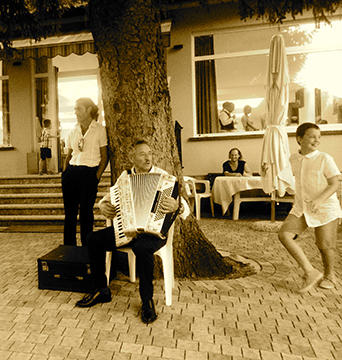 Figure 15End of FigureStart of TableEnd of TableHere is a possible answer:End of QuestionView answer - Attività 21End of ActivityConclusionWe hope you have enjoyed this free course, Intermediate Italian: describing people. You have learned how to describe both people’s physical appearance and their personality in Italian. You have also learned how to make comparisons and how to speed-read a text looking for meaning or specific information. Finally you have been introduced to the work of the Italian author Natalia Ginzburg and have attempted to write your first literary text in Italian. We hope you will now take the opportunity to use the language you have learned. Why don’t you find out about Italian communities near where you live? Take the next stepStart of Figure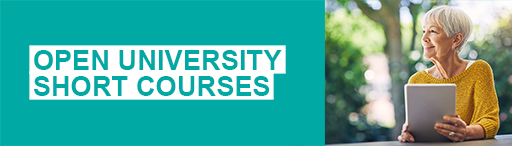 End of FigureIf you enjoyed this course, why not explore the subject further with our paid-for short course, Beginners Italian 3: stai andando bene!? Find out more about Beginners Italian 3: stai andando bene!ReferencesGinzburg, N. (1984) La città e la casa, Torino, Einaudi. AcknowledgementsThis free course was written by Anna Motzo.Except for third party materials and otherwise stated (see terms and conditions), this content is made available under a Creative Commons Attribution-NonCommercial-ShareAlike 4.0 Licence. The material acknowledged below is Proprietary and used under licence (not subject to Creative Commons Licence). Grateful acknowledgement is made to the following sources for permission to reproduce material in this free course: Every effort has been made to contact copyright owners. If any have been inadvertently overlooked, the publishers will be pleased to make the necessary arrangements at the first opportunity. TextExtracts from: La città e la casa, by Natalia Ginzburg, Einaudi, 1984. ImagesCourse image: © Hans F Meier/iStockFigure 1: © The Open UniversityFigure 2: Ravi Tahilramani/iStockphoto.comFigure 6: left: Ravi Tahilramani/iStockphoto.comFigure 6: right: Keith Reicher/iStockphoto.comFigure 7: © Anna MotzoFigure 8: © Anna MotzoFigure 9: Anna MotzoFigure 13: © Davidaola in Flickr https://creativecommons.org/licenses/by-nc-nd/2.0/Figure 14: Natalia Ginsburg/Getty ImagesFigure 15: © Anna MotzoDon't miss outIf reading this text has inspired you to learn more, you may be interested in joining the millions of people who discover our free learning resources and qualifications by visiting The Open University – www.open.edu/openlearn/free-courses. SolutionsAttività 1Step 2AnswerThe correct matches are:(a)i capelli(b)la fronte (c)il sopracciglio(d)gli occhi (e)gli occhiali(f)il naso(g)la bocca(h)la barbaBack to - Step 2Attività 2AnswerRight:ForseWrong:VeroFalsoBack to - PartPartAnswerRight:VeroWrong:FalsoForseBack to - PartPartAnswerRight:ForseWrong:VeroFalsoBack to - PartPartAnswerRight:FalsoWrong:VeroForseBack to - PartPartAnswerRight:FalsoWrong:VeroForseBack to - PartPartAnswerRight:VeroWrong:FalsoForseBack to - PartPartAnswerRight:ForseWrong:VeroFalsoBack to - PartAttività 3 AnswerThe correct matches are:(a)Guido(b)Luisella(c)Luca(d)Aldo(e)LucianaBack to - Attività 3 Attività 4PartAnswerThe correct matches are:1(f)2(c)3(a)4(d)5(b)6(g)7(e)Back to - PartPartAnswerAs you can see from the corrected answers, the intruder is person number 6.Back to - PartActivityAnswerHere is a possible answer: È alta, abbastanza magra, ha I capelli lunghi e rossi e porta gli occhiali. Back to - ActivityAttività 5PartAnswerRight:e. Marco è Wrong:a. Marco porta b. Marco ha c. Maria è d. Maria fa Back to - PartPartAnswerRight:e. Marco ha Wrong:a. Marco indossa b. Maria è c. Marco è d. Maria fa Back to - PartPartAnswerRight:d. Marco portaWrong:a. Maria è b. Maria fa c. Marco è Back to - PartPartAnswerRight:b. Marco ha Wrong:a. Marco è c. Maria fa d. Marco porta e. Maria èBack to - PartPartAnswerRight:d. Marco ha Wrong:a. Maria èb. Marco è c. Marco porta e. Maria fa Back to - PartPartAnswerRight:b. Maria è Wrong:a. Maria fa c. Marco ha d. Marco porta e. Marco èBack to - PartPartAnswerRight:d. Marco èWrong:a. Maria è b. Maria fac. Marco portae. Marco haBack to - PartPartAnswerRight:b. Marco ha Wrong:a. Marco indossa c. Marco è d. Maria fa e. Maria è Back to - PartPartAnswerRight:a. Maria è Wrong:b. Marco ha c. Marco porta d. Marco è e. Maria fa Back to - PartAttività 6AnswerHere is a possible answer, to compare with your own:Lei è giovane, ha i capelli castani, lunghi e lisci e porta la coda. Lui è giovane, ha i capelli neri, corti e ricci. Ha la barba e i baffi e porta gli occhiali.Back to - Attività 6Attività 7PartAnswerRight:He is tall, lively, cheerful and has fair hair.Wrong:He is lively, happy and has fair hair.He is tall and has fair hair.He is tall, cheerful and has fair hair.Back to - PartPartAnswerRight:He is tall, lively and sporty.Wrong:He is tall, thin and sporty.He is thin, lively and sporty.Back to - PartAttività 8PartAnswerRight:piùWrong:menoBack to - PartPartAnswerRight:menoWrong:piùBack to - PartPartAnswerRight:piùWrong:menoBack to - PartPartAnswerRight:piùWrong:menoBack to - PartPartAnswerRight:menoWrong:piùBack to - PartPartAnswerRight:menoWrong:piùBack to - PartPartAnswerRight:piùWrong:menoBack to - PartPartAnswerRight:piùWrong:menoBack to - PartPartAnswerRight:menoWrong:piùBack to - PartAttività 9PartAnswerAida è alta quanto Massimo.   or   Aida è alta come Massimo.Back to - PartPartAnswerWerner è magro quanto Luca.  or  Werner è magro come Luca.Back to - PartPartAnswerMaria è bella come Fiorella.  or   Maria è bella quanto Fiorella.Back to - PartPartAnswerIonut è estroverso quanto Roberto.   or   Ionut è estroverso come Roberto.Back to - PartPartAnswerStella è intelligente quanto Umberto. or Stella è intelligente come Umberto.Back to - PartPartAnswerKatia è impaziente come Marta. or Katia è impaziente quanto Marta.Back to - PartPartAnswerAlfonso è attraente come Matteo. or Alfonso è attraente quanto Matteo.. Back to - PartAttività 10AnswerHere are some possible sentences:Serena è più piccola di Peppe.Peppe è sportivo quanto / come Serena.Michela è alta come / quanto Giulio.Giacomo è meno alto di Raffaella.Raffaella è più magra di Giacomo.I capelli di Serena sono lunchi come / quanto quelli di Michela.La maglietta di Raffaella è corta come / quanto quella di Serena.Giulio è elegante quanto/come Michela.Back to - Attività 10Attività 11AnswerRight:She is very intelligent, but a bit shy and too sensitive.Wrong:She is very intelligent, but rather shy and too sensitive.She is rather intelligent, but too shy and a bit sensible.Back to - Attività 11Attività 12AnswerThe correct matches are:una persona che sa tutto di tutti e passa le giornate a parlare degli altripettegolo/auna persona che ha una grande culturacolto/auna persona molto attiva e sportivadinamico/auna persona che si concentra e fa le cose con curaattento/auna persona che è molto aperta e comunicativaestroverso/auna persona che offre agli altrigeneroso/auna persona che ama stare in compagnia, ha molti amici e una vita sociale molto intensasocievoleuna persona che ama parlare tantochiaccherone/auna persona che vuole sapere tutto di tutticurioso/auna persona che è pronta ad aiutaredisponibileBack to - Attività 12Attività 13PartAnswer1 La signora Bassi è la portinaia di Sara. Back to - PartPartAnswer2 È bassa e grassa, ha i capelli grigi, gli occhi piccolissimi, ma attenti. Ha circa settant’anni. Parla troppo ed è molto curiosa. È una pettegola e parla sempre degli altri.Back to - PartPartAnswer3 Alì, Federica e Leo sono amici di Sara. Alì è un ricercatore marocchino, ha conosciuto Federica, un’amica d’infanzia di Sara, mentre faceva il dottorato in Italia. Vivono insieme da nove anni. Leo è il loro figlio, ha sei anni e fa la prima elementare.Back to - PartPartAnswer4 Sono simpatici, allegri, disponibili e generosi.Back to - PartPartAnswer5 Simone è un altro amico d’infanzia di Sara e Riccardo è il suo nuovo fidanzato.Back to - PartPartAnswer6 Intelligente e socievole. Back to - PartPartAnswer7 Clara è estroversa, dinamica, interessante e colta. Ed è anche bella.Back to - PartPartAnswer8 Oggi Sara ha fatto la spesa e cucinato. Domani ha amici a cena.Back to - PartAttività 14PartAnswerHere is a possible answer:La signorina Valli è una chiacchierona. È alta e magra. Ha i capelli biondi e lisci, gli occhi azzurri e un naso lunghissimo. Ha circa 50 anni e vive da sola con due gatti. Esce poco, ma passa le giornate alla finestra a guardare la gente che passa, che entra e che esce. Sa tutto di tutti e parla solo degli altri. È molto curiosa, ma è anche una persona buona e disponibile. Se succede qualcosa, corre subito in aiuto. È generosa e ogni anno aiuta ad organizzare la festa di paese.Back to - PartAttività 16AnswerThe correct matches are:Ha un impermeabile finta tigre.Con le occhiaie e le rughe.La Zezé ha i piedi ossuti.Con i capelli puntati in cima alla testa.Le sacche della spesa.Back to - Attività 16Attività 17PartAnswerStart of TableEnd of TableBack to - PartAttività 18PartAnswerRight:TrueWrong:FalseBack to - PartPartAnswerRight:TrueWrong:FalseBack to - PartPartAnswerRight:TrueWrong:FalseBack to - PartPartAnswerRight:TrueWrong:FalseBack to - PartPartAnswerRight:TrueWrong:FalseBack to - PartPartAnswerRight:TrueWrong:FalseBack to - PartPartAnswerRight:TrueWrong:FalseBack to - PartAttività 19PartAnswerRight:b. ha la pancia Wrong:a. non è molto altac. è molto magra Back to - PartPartAnswerRight:a. alta come la signora. Wrong:b. più alta della signora c. più bassa della signoraBack to - PartPartAnswerRight:c. neri e ricci Wrong:a. lisci e corti b. bianchi e sempre raccolti Back to - PartPartAnswerRight:b. piena Wrong:a. magra c. triste Back to - PartPartAnswerRight:b. quando pulisceWrong:a. quando va a funzioni religiosec. quando esceBack to - PartPartAnswerRight:c. ha le gambe sottili Wrong:a. non ha le gambe sottili b. ha le gambe sottili ma non come quelle della signora Back to - PartAttività 20PartAnswerlargoBack to - PartPartAnswer(ben) proporzionatoBack to - PartPartAnswerriccioBack to - PartPartAnswerpulitoBack to - PartPartAnswerprecisoBack to - PartPartAnswervivaceBack to - PartAttività 21AnswerStart of QuoteGiovanni ha circa sessantacinque anni, ha i capelli corti e grigi e porta i baffi. Lui è molto romantico e sensibile. Gli piace la musica tradizionale italiana e suona la fisarmonica. Qui è con suo figlio Andrea. Andrea è sempre molto elegante e affascinante; è un latin lover! È ancora abbastanza giovane, ha circa quarant’anni, è alto e porta i capelli lunghi come i calciatori o gli attori. Gli piace andare in palestra e in discoteca. Federico, ha 11 anni, non è né alto né basso per la sua età, è un po’ cicciottello ed è molto simpatico. Gli piace stare con i suoi amici e andare alle feste.End of QuoteBack to - Attività 21Figure 1DescriptionThis figure shows a small group of young people, both male and female. Back to - Figure 1Figure 2DescriptionThis image is a close-up of a young man (in his late twenties). He has dark, curly hair, and a dark beard and a mustache. He is wearing spectacles. Back to - Figure 2Figure 3DescriptionThis is a drawing showing the face of a man. He is wearing spectacles, a borsalino hat and a trench. He has a dark moustache. On top of the portrait is written: ‘wanted’ and at the bottom: ‘John Brusca’ Back to - Figure 3Figure 4DescriptionThis is a drawing of five people. Left to right: (a) Tall man in his forty, he has dark, longish and wavy hair; he has a beard and a mustache. He is wearing spectacles, a white T-shirt and jeans. (b) Blond plump lady in her late forty, she is wearing a dress, jewlleries and she is carrying a handbag. (c) Bold man in his middle age, he has a brown mustache and he is slightly overweight. He is wearing a polo shirt and brown trousers. (d) Elderly man with white hair and a beard. He is wearing spectacles, a yellow shirt and a pink jacket and light green trousers. (e) Young girl (in her twenties). She has ginger, long curly hair tied up in a pony tail. She is wearing a tracksuit and is holding a tennis racket and ball. Back to - Figure 4Figure 5DescriptionThis is a drawing of 8 people. On the left there is a woman holding a closed umbrella up high, as a tour guide does. She is followed by seven people: (1) A good-looking  man in his thirties, with blue eyes and dark, longish hair. He is wearing a white T-shirt under a red shirt and green trousers. (2) A woman in her thirties. She has short blond hair. She is tall and is wearing a sleeveless yellow summer top and jeans. (3) A woman in her forties. She has blue eyes and dark, long curly hair. She is tall and slim and is wearing a ginger top and a long yellow shirt and high-heeled shoes. (4) An elderly man with a long white beard. He is wearing glasses, a white jacket and red trousers. (5) A man in his fifties. He is tall and slightly overweight he is wearing glasses and a yellow suit. (6) A young woman with long, straight ginger hair. She is wearing sunglasses, a green top and red trousers. (7) A woman in her late forties/early fifties. She has dark short hair, is wearing a white shirt and trousers and is carrying a handbag. She looks very sporty and casual. Back to - Figure 5Figure 10DescriptionThis is a drawing of three couples. From left to right: Serena: long ginger hair. She is wearing a short T-shirt and jeans. Peppe: bold, he’s wearing sunglasses, a white jumper and light green trousers. He is considerably taller than Serena. Both Serena and Peppe are slim. Michela, he has long dark hair. She is wearing a yellow shirt, red trousers and high-hill shoes she is as tall as Giulio. Giulio: has dark hair, he is wearing spectacles, a brown jacket and light-blue trousers. He is a medium-size like Michela. Raffaella: she has hort ginger hair. She is wearing a short yellow shirt and light-green trousers. She is slim and considerably bigger than Giacomo. Giacomo: is smaller than Raffaella, he is bold and he is wearing a bulky blue jumper and bulky red trousers. Back to - Figure 10Figure 11DescriptionAn extract of a diary pageBack to - Figure 11Figure 12DescriptionAn elderly lady looking outside her window Back to - Figure 12Figure 13DescriptionA group of six people sitting around the table having dinner. They are smiling at the camera. Back to - Figure 13Figure 14DescriptionA photograph of Natalia GinzburgBack to - Figure 14Uncaptioned interactive contentTranscriptListen to the words used for features of the face and head.1 la bocca2 gli occhi3 i capelli4 il mento5 la fronte6 il sopracciglio7 l’orecchio8 il viso9 i baffi10 gli occhialiBack to - Uncaptioned interactive contentUncaptioned interactive contentTranscriptListen to the descriptions of these five people.1  Mi chiamo Guido. Sono magro e piuttosto alto. Ho i capelli castani lunghi e la barba.2  Ciao. Sono Luisella. Sono bionda e ho gli occhi neri. Sono una donna di mezza età, grassa e bassa.3  Ciao. Mi chiamo Luca. Ho quarant’anni. Sono di altezza media, circa un metro e 70, e sono robusto. Sono calvo, ma ho i baffi neri.4  Ciao a tutti. Mi chiamo Aldo. Sono anziano, ho settant’anni. Ho i capelli bianchi corti e porto gli occhiali.5  Buonasera, mi chiamo Luciana. Ho trent’anni e sono molto sportiva, magra e forte. Ho i capelli rossi lunghi e ricci e gli occhi azzurri.Back to - Uncaptioned interactive contentUncaptioned interactive contentTranscriptDescrizione (Paolo) È alto, vivace, allegro e biondo. Back to - Uncaptioned interactive contentUncaptioned interactive contentTranscriptDescrizione (Simone)È alto, vivace, sportivo e gli piace giocare a calcio, a golf, a tennis. Gli piace molto anche la musica: il rock!Back to - Uncaptioned interactive contentUncaptioned interactive contentTranscriptMia sorella è una ragazza molto intelligente ma un po' timida e troppo sensibile.Back to - Uncaptioned interactive contentUncaptioned model voice recordingTranscriptError! Hyperlink reference not valid.Statura e corporaturapanciuta, … Provide your answer... Occhiverdi, … Provide your answer... Capellitutti neri, … Provide your answer... Abbigliamentojeans, … Provide your answer... Aspetto in generalecarino, … Provide your answer... Etàgiovane, … Provide your answer... Caratterevivace, … Provide your answer... Statura e corporaturaProvide your answer... OcchiProvide your answer... CapelliProvide your answer... AbbigliamentoProvide your answer... Aspetto in generaleProvide your answer... EtàProvide your answer... CarattereProvide your answer... Statura e corporaturapanciuta, larga di fianchi,magra di spalle e di gambe,alta, ben proporzionata, congambe sottili, alta, magra, unpo’ grassoOcchiverdi, azzurri, castani, piccoli,sempre attenti, porta gliocchialiCapellitutti neri, ricci, crespi e gonfi,puntati in cima alla testa,bianchi, lunghi, castani, corti,biondi, grigiAbbigliamentojeans, un impermeabile fintatigre, un fazzoletto fatto aturbante, eleganteAspetto in generalecarino, bello, brutto,attraente, sportivoEtàgiovane, anzianoCaratterevivace, preciso, pettegola,curiosa, simpatici, allegri,generosi, disponibili,intelligente, socievole,estroversa, dinamica,interessante, colta, timida,noiosa, insopportabile